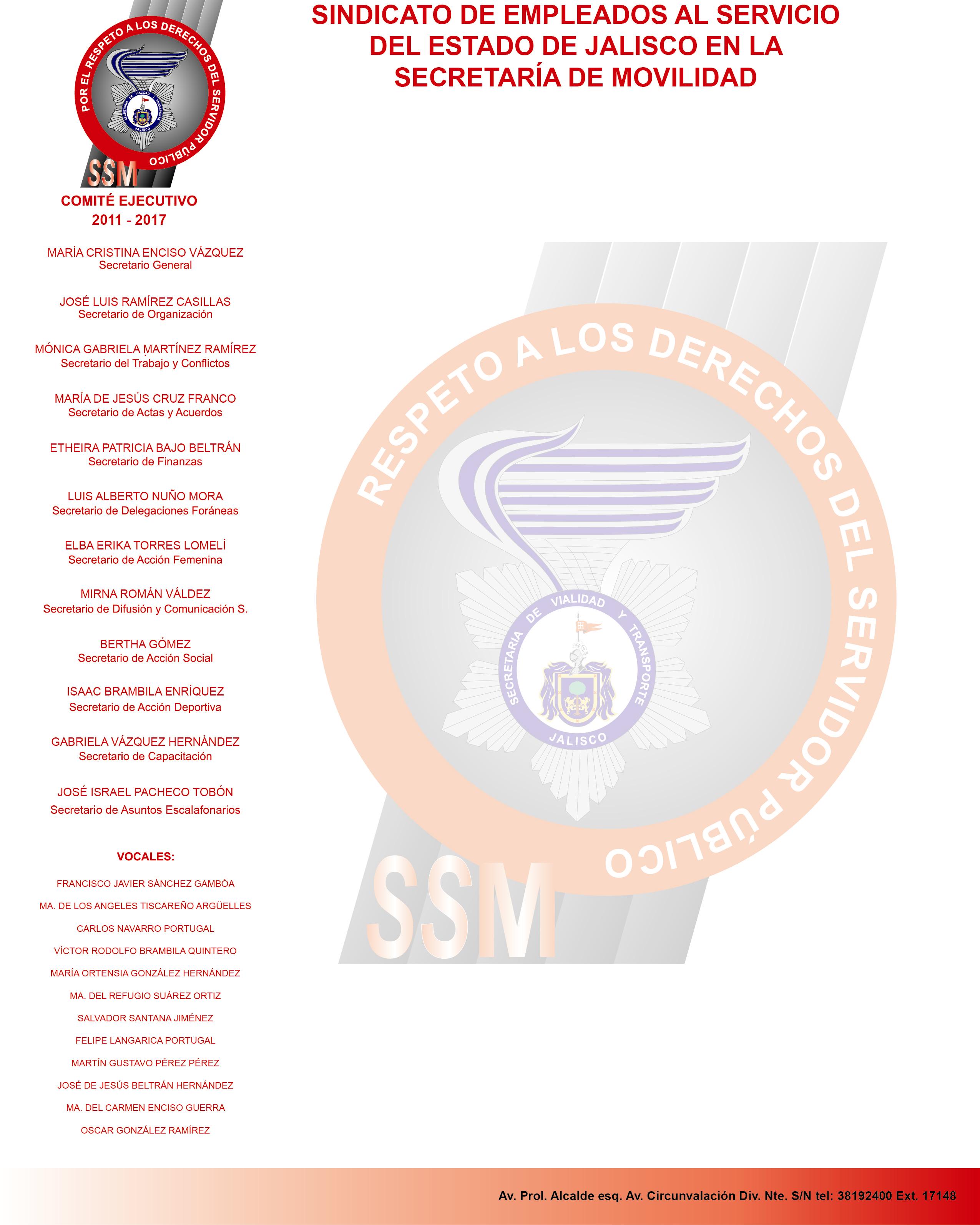 *N° de AfiliadosSEMOV.-        			           356FORANEAS.-  				  36CAANECA.-      				 22AMDA.-	     				   1LICENCIAS PLAZA LAS TORRES		   3LICENCIAS TLAQUEPAQUE		   3LICENCIAS CENTRO SUR			   1TOTAL					422+El Padrón de Socios*Afiliados SEMOV*Afiliados de las Delegaciones Foráneas *Afiliados   CAANECA   *Afiliado   AMDACAMACHO CALDERÓN SARA RUTH       *Afiliados Licencias Plaza las TorresARIAS MOLINA JUAN GILCARMONA RAMÓN LAURAGUTIÉRREZ CABRERA SANDRA LETICIA                              *Afiliados   Licencias Tlaquepaque           BRAMBILA QUINTERO VICTOR RODOLFOFERNÁNDEZ GONZÁLEZ BRENDA JEANNETTEMARROQUÍN RAMÍREZ LUZ TERESA*Afiliado  Licencias Centro Sur       GONZÁLEZ SÁNCHEZ MARISOLABARCA CERVANTES JUAN MANUELACEVES BARBA JUAN                                           ACEVES VICTORIANA IRMA YOLANDA                              ACOSTA ENRIQUEZ FERMIN RICARDO                              AGUIRRE PRECIADO JOSE GUILLERMO                             ALBA GARCIA ARTURO                                          ALEGRIA TRINIDAD LETICIA                                    ALEISSA ESTRADA EFREN ARMANDOALTAMIRANO AGUILAR CINTHIA ROCIOALVAREZ GONZALEZ DOLORESAPARICIO REZA LEOBARDO                                      ARELLANO MERCADO ANGEL EMMANUELARRIOLA GARCÍA MARCELA                                      AVALOS DE LA CRUZ MA GABRIELA                               AYALA FAUSTO GERARDO                                        BAJO BELTRÁN ETHEIRA PATRICIA                               BALCÁZAR FLORES JAIRO ISRAELBALLESTEROS CAMARENA CYNTHIA CRISTINA                     BAÑUELOS RAMÍREZ JESÚS                                      BAÑUELOS RAMÍREZ JOSÉ GABRIEL                               BARAJAS OLIVA GUSTAVO                                       BARAJAS VALADEZ ZULMA YANET                                 BARAJAS VELASCO JUDITH                                      BARBOSA CHAVARIN JOSÉ CRUZ                                  BARBOZA CERVANTES ROBERTO                                   BARCO PÉREZ ARACELIBECERRA GÓMEZ IRMA PATRICIABECERRA LOZANO DIEGO ARMANDOBELTRÁN ROJAS ANA LILIA                                     BERUMEN FLORES ANGÉLICABOCARDO PÉREZ JOSÉ LUISBRAMBILA ENRÍQUEZ ISAAC                                     BRAMBILA LÓPEZ AGUSTÍN                                      BRAVO DÍAZ ANTIMO ARMANDOBRAVO GARCÍA ROSALÍACABRALES FERNÁNDEZ HÉCTOR MANUEL                            CAMACHO PÉREZ JOSÉ ANTONIO                                  CARDENAS AVELAR ELVACARDENAS NÚÑEZ CESÁR RICARDOCÁRDENAS PADILLA LILIANACARRILLO CARRANZA YOLANDA ARACELI                           CASILLAS FLORES MA EUGENIA                                  CASILLAS FLORES MARÍA DEL ROSARIO                           CASILLAS LÓPEZ MOISESCASILLAS VEGA ROSA ELIA                                     CASTAÑEDA BUSTOS SALVADOR ALEJANDRO                         CASTAÑEDA FLORES MARÍA DEL REFUGIO                          CASTELLANOS IÑIGUEZ VALERIA BERENICECASTELLANOS OREGEL JUAN CARLOS                              CASTRO ALATORRE ERNESTOCEBALLOS GASPAR FERNANDO                                    CENDEJAS GERARD ALEJANDRO JAVIER                            CERNA CRUZ CRISPÍNCERVANTES VALDEZ ALBERTO                                    CHAUSSADIS CECEÑA CAROLINACHAVARRÍA ZAVALA MANUEL                                     CHÁVEZ RODRÍGUEZ HÉCTOR ALONSO                              CIBRIÁN MENDOZA JESÚSCISNEROS GARCÍA MARÍA LOURDESCONTRERAS MARTÍNEZ MÓNICA GEORGINA                          CONTRERAS MERCADO NANCY YARELICONTRERAS QUEZADA ANA KARENCONTRERAS TROUSSELLE RICARDO                                CONTRERAS VILLANUEVA AURORACORONA GONZÁLEZ ÁNGEL FERNANDOCORONADO LÓPEZ CARLOS RICARDOCORTES LOMA ANA MARÍA                                     CORTES LOMA MARÍA BEATRIZCORTES REYES SANDRA                                    CORVERA MARQUEZ JOSE HUGOCOVARRUBIAS HERNÁNDEZ JOSÉ GUILLERMO                        CRUZ DAVALOS GUILLERMINACRUZ FRANCO MARÍA DE JESÚS                                  CUADROS JORGE                                               DAJIO DÍAZ HILDA                                            DELGADILLO GONZÁLEZ ALEJANDRA ELIZABETHDELGADILLO VIZCARRA JAIME JOEL                              DELGADO CAMPOS YOLANDA                                      DÍAZ SANTIESTEBAN LIBIA IVETTE                              DÍAZ VILLA ANA BERTHADIÉGUEZ CASTELLÓN MARTHA OBDULIA                            ELIZALDE AGUILAR CARLOS                                     ENCISO GUERRA MA DEL CARMEN                                 ENCISO GUZMAN ERIKA DANIELAENCISO VÁZQUEZ MARÍA CRISTINA                               ESCOTO RAMÍREZ JUAN CARLOSESPARZA MACÍAS MARIO                                        ESPARZA OLIVAREZ JUANA ISABEL                               ESPINOSA MICHEL ALEJANDRO                                   ESPINOZA HARO J JESÚS                                       ESPINOZA HERNÁNDEZ MIGUEL ÁNGELESPITIA RAMÍREZ PABLOESPONDA SUAREZ JOSÉ GUILLERMO                               ESQUEDA RODRÍGUEZ RICARDOEVANGELISTA LÓPEZ ANGELAFÉLIX GONZÁLEZ DALILA KIM MARLENE                           FÉLIX NAVA ARTURO                                           FERNÁNDES GUERRERO MA MARGARITA                             FERNÁNDEZ LÓPEZ IRAZEMA JAZMÍNFIERROS RÍOS LUCAS                                          FIGUEROA ALCALÁ J GUADALUPE                                 FLORES CÁRDENAS HÉCTOR ABRAHAMFLORES CARRILLO PABLO                                       FLORES GONZÁLEZ NICOLÁS                                     FLORES RANGEL JORGE                                         FLORES SANTIAGO MIGUEL                                      FLORES TORRES DAVID                                         FOMBÓN CORTÉS DIANA CAROLINAFREGOSO HUACUJA JOSEFINAGALINDO LÓPEZ MARÍA ELENA                                   GALLEGOS CASTRO LAURA                                       GÁMEZ MEZA ÁNGELGARATE GONZÁLEZ VÍCTOR MANUEL                               GARCÍA AGUIRRE GONZALO                                      GARCÍA BARRIOS MANUEL FERNANDOGARCÍA FALCÓN BENJAMÍN                                      GARCÍA PÉREZ NORMA BEATRIZ                                  GARCÍA RODRÍGUEZ ALEJANDRAGARIBAY VILLANUEVA LAURA                                    GARNICA RODRÍGUEZ JESÚS ALBERTO                             GÓMEZ  BERTHA                                           GÓMEZ BLANCO LEOPOLDO                                       GÓMEZ GÓMEZ MA HILDA                                        GÓMEZ GUAREÑO FABIÁNGÓMEZ PALAFOX RAQUELGÓMEZ VÁZQUEZ JOSÉ ISRAELGONZÁLEZ BAUTISTA GEMA MARGARITA                            GONZÁLEZ CONCHAS FRANCISCO JAVIERGONZÁLEZ CORTES JUAN CARLOS                                 GONZÁLEZ FRANCISCO                                          GONZÁLEZ HERNÁNDEZ ELIGIO                                   GONZÁLEZ HERNÁNDEZ GLORIA                                   GONZÁLEZ HERNÁNDEZ MA GUADALUPE                             GONZÁLEZ LEÓN LAURA LORENA                                  GONZÁLEZ LÓPEZ FRANCISCO JAVIER                             GONZÁLEZ LÓPEZ GABRIEL ALEJANDRO                            GONZÁLEZ MORALES JORGE                                      GONZÁLEZ NUÑEZ BRAULIOGONZALEZ RAMÍREZ AURORAGUEVARA CRUZ ALFREDO                                        GUIZAR NAVA SANDRAGUTIERREZ ANGULO FELIPEGUTIERREZ FLORES PATRICIA ADRIANAGUTIÉRREZ LOERA MARÍA EUGENIA                               GUTIÉRREZ LOZANO LUZ IRMAGUTIERREZ PEREZ FATIMA ELIZABETHHERNANDEZ AGUIRRE CECILIAHERNÁNDEZ AGUIRRE MARIOHERNÁNDEZ BARAJAS ÁNGELHERNÁNDEZ LARA JOSÉ HORACIOHERNÁNDEZ LEPE DANIEL BENITO                                HERNÁNDEZ MARTÍNEZ MARÍA DE LOS ÁNGELESHERNÁNDEZ MEDINA OLGA                                       HERNANDEZ PARRAGUIRRE BERTHAHERNÁNDEZ PÉREZ GABRIELA                                    HERNÁNDEZ RÍOS MARIO                                        HERNÁNDEZ RUIZ FERNANDO ABELINOHERRERA VILLAR CLARA LOURDES                                HIDALGO GONZÁLEZ JOSÉ DE JESÚSHIJAR SILVA MARÍA GUADALUPE ERENDIRA                        IÑIGUEZ ESTRELLA MARÍA OBDULIA                              ISAAC NAVARRO DAVIDIXTA NAVARRO ALEJANDRO                                      JACOBO LÓPEZ MARÍA                                          JIMÉNEZ MONTES JUAN CARLOS                                  JIMÉNEZ VILLASEÑOR JUAN CARLOS                              JOYA OCHOA GABRIELA FABIOLA                                 JUÁREZ ÁGUILA CARLOS ALBERTO                                JUÁREZ OLMEDO JESÚS ANTONIO                                 LAMBAREN MOZQUEDA VÍCTOR                                    LEGASPI GÓMEZ DANIEL                                        LEYVA ESTEVES JOSÉLÓPEZ FLORES ADOLFO FILIBERTO                               LÓPEZ JUÁREZ J JESÚS                                        LÓPEZ LIMÓN MARISELALÓPEZ REA BLANCA LETICIALÓPEZ SALCEDO JESSICA NOEMÍLÓPEZ TAPIA KARINA                                          LOZANO GÓMEZ ROBERTO                                        LUGO ROMÁN ROCÍO EUGENIAMANZO BAÑUELOS DAVID FRANCISCOMÁRQUEZ RUIZ M. ÁNGELAMARTIN DEL CAMPO NAVARRO LETICIA                            MARTIN PONCE ABELARDOMARTINEZ ACOSTA OCTAVIOMARTÍNEZ CASTAÑEDA GLORIA ALICIA                            MARTÍNEZ DE ALBA ILEANA FABIOLA                             MARTÍNEZ DE LA TORRE FELICIANO                              MARTÍNEZ GONZÁLEZ RICARDOMARTÍNEZ MARTÍNEZ CANDELARIO                                MARTINEZ MERCADO MARÍA TRINIDADMARTINEZ MUNGUIA SANDRA SARAHIMARTÍNEZ ORTIZ LAURA ELIASIB                                MARTINEZ SANCHEZ DOLORES MARIA ELENAMEDA SANDOVAL CENEZ DE LOS ANGELESMEDINA SILVA CLAUDIA ELENA                                  MEDINA SILVA RIGOBERTOMENA ISAIS MARTHA ALICIA                                    MENDOZA LÓPEZ JOSÉ LUIS                                     MOLINA PALOMINO MOISÉSMONTES ÁLVAREZ MANUEL                                       MONTES DOMÍNGUEZ MARÍA LUCILA                               MORALES PRADO MA DEL SOCORRO                                MORALES PUGA JOSÉ DE JESÚS                                  MORENO OLIVA MANUELMORENO ROSALES AMANDA ELIZABETH                             MOTA RODRIGUEZ JUANMUNGUÍA ISLAS JOSÉ                                          MUNGUÍA PELAYO CITLALICNOLASCO GONZÁLEZ HILDA CAMELIA                              NÚÑEZ PÉREZ JUAN GABRIEL                                    NUÑO CONTRERAS MIGUEL ÁNGEL                                 NUÑO MORA LUIS ALBERTO                                      NUÑO MORA RAMIROOCAMPO TACHIQUIN MARIO                                      OCARANZA HERNÁNDEZ RAÚL                                     OCHOA CUAUHTÉMOC                                            OLAGUE HARO PERCEOOLEA SÁNCHEZ ERIKA ROXANAOLIVARRIA IRIGOYEN BENITO                                   OLVERA PUGA MARÍA DE LA LUZ                                 ORIGEL HERNÁNDEZ MARÍA MIREYA                               ORIZAGA MARTÍNEZ ILSE PAOLAORNELAS CERVANTES MIGUEL ÁNGEL                              OROZCO BALTAZAR M. GUADALUPEOROZCO COTA MA LYDIA                                        ORTEGA MEDINA GRACIELA                                      ORTIZ AGUIRRE SERGIO                                        ORTÍZ ARECHIGA MARÍA GRACIELAORTIZ GARCÍA ELBA ILDELISA                                  ORTIZ GUILLEN JESÚSPACHECO TOBON JOSÉ ISRAEL                                   PADILLA CALLEROS ANASTASIOPADILLA LÓPEZ MARIO ALBERTOPADILLA RUELAS OMAR OCTAVIOPADILLA TREJO ALFONSOPADILLA VILLAVISENCIO MA CRISTINAPALOMERA TORRES JOSÉ ÁNGELPARRILLA LEGAZPI EVA PATRICIA                               PEÑA GUTIÉRREZ MANUEL                                       PÉREZ GALINDO SARAPEREZ GALLART JESÚS GERARDOPÉREZ MEJÍA JAVIER                                          PÉREZ PÉREZ MARTIN GUSTAVO                                  PLASCENCIA CASILLAS SARA MARGARITA                          POGODA BAHENA SANDRA LUZPRADO MARTINEZ IVAN ERNESTOPRECIADO LOPEZ JOHANA JAZMINQUIROZ ESTRADA MARÍA ALEJANDRA                              QUIROZ MEZA MARTHA ELVIRA                                   RAMÍREZ ALVARADO SONIARAMÍREZ CASILLAS JOSÉ LUIS                                  RAMÍREZ FLORES ANA ALEJANDRA                                RAMÍREZ MARTÍNEZ VIVIANA MONTSERRATRAMÍREZ PADILLA ERIKARAMÍREZ VALENTÍN ESMERALDA ELIZABETHRAMÍREZ VÁSQUEZ MARLENE                                     RAMOS MÉNDEZ MA. ALEJANDRA RANGEL QUIRARTE JAVIER ADRIAN                               RAYGOZA LÓPEZ RODRIGO                                       RAYGOZA RAMÍREZ CELIA ARISBE                                RAZO PÉREZ GLORIA EUGENIA                                   REYES BONILLA MARÍA DEL CARMEN                              REYES MORALES RAMÓN                                         REYNAGA HERNANDEZ MARÍA DEL CARMENRICO CAMACHO PATRICIA                                       RÍOS GONZÁLEZ ANA BERTHA                                    RIOS ROBLEDO ERNESTO ALEJANDRORIVÉRA ALCALÁ NORMA ANGÉLICARIVERA PARTIDA GUILLERMINARIVERO Y OCHOA CLEMENTINA                                   RIZO ESTRADA GONZALO                                        ROBLES VELÁZQUEZ CLAUDIA                                    RODRÍGUEZ DE LA TORRE IVETTE ILEANARODRÍGUEZ LARIOS CASIMIRO                                   RODRÍGUEZ LÓPEZ CLAUDIARODRÍGUEZ MELCHOR JOSÉ DE JESÚS                             RODRÍGUEZ MÉNDEZ PATRICIA MARGARITA                         ROJAS CORONA SALVADOR                                       ROJAS GARCÍA RAMÓN                                          ROMÁN VALDEZ MARISELA                                       ROMÁN VALDEZ MIRNA                                          ROMÁN VALDEZ SINDY ARISBEY                                  ROMO HERRERA MARÍA DEL CARMEN                               RUBIO MASCORRO ANA ISABEL                                   RUIZ VENTURA JOSÉRUVALCABA IBARRA MIGUEL FELIPERUVALCABA MUNGUÍA MARTHA                                    SALAS PACHECO LUIS FERNANDO                                 SALAZAR GALAZ LILIANA                                       SALDAÑA HERNÁNDEZ MARÍA CRISTINA                            SALDAÑA PULIDO FRANCISCO ALBERTOSÁNCHEZ BONILLA AZUCENASÁNCHEZ CONCHA IVETTE ALEJANDRA                             SÁNCHEZ GAMBOA FRANCISCO JAVIER                             SÁNCHEZ GUTIÉRREZ JOSÉ MANUELSÁNCHEZ MERCADO MA GUADALUPE                                SÁNCHEZ MUÑOZ MARÍA ELIZABETH                               SÁNCHEZ RAMÍREZ LIZETH CITLALI MARISOLSÁNCHEZ RODRÍGUEZ JOSÉ MARTIN                               SÁNCHEZ RODRÍGUEZ MARÍA GUADALUPE                           SÁNCHEZ SOLANO FERNANDO                                     SANDOVAL AGUILAR ERIKA MARGARITA                            SANTANA MÁRQUEZ ANA LILIA                                   SANTANDER LÓPEZ MARÍA ALICIASANTILLÁN PONCE JUAN JOSÉSERRANO ARCEO RAÚL                                          SERRATOS DEL TORO XOCHITL MARGARITA                         SIERRA GUITRON ENRIQUE                                      SIERRA OLGUÍN CONCEPCIÓNSILVA PARAMO ERNESTO                                        SOLORIO GÓMEZ TANIA GABRIELATAMAYO IBARRA GUILLERMOTAPIA PÉREZ ÁLVARO                                          TEJEDA MUÑIZ SARATISCAREÑO ARGUELLES EDUVIGES                                TIZCAREÑO ARGUELLES MA DE LOS ÁNGELES                       TORRES BUSTAMANTE GUADALUPETORRES GÓMEZ LETICIA                                        TORRES GUERRA MARGARITA                                     TORRES LOMELI ELBA ERIKA                                    TORRES NÚÑEZ ADRIANA                                        TORRES NÚÑEZ LUCIO                                          TORRES RAMOS MARTHA ELBA                                    TRUJILLO FLORES MA DEL CARMEN                               URBANO BECERRA FRANCISCO VLADIMIRURIBE UREÑA BLANCA JANETTE                                  VALENCIA GUERRERO ADRIANA LETICIA                           VALLE RAMÍREZ RICARDO ALBERTO                               VARGAS VILLEGAS MARGARITA                                   VÁZQUEZ BELTRÁN MAGDALENA                                   VÁZQUEZ ECHAURI CLAUDIA XOCHITL                             VÁZQUEZ HERNÁNDEZ DAVID                                     VÁZQUEZ HERNÁNDEZ GABRIELA                                  VÁZQUEZ LARA FRANCISCO                                      VÁZQUEZ ROJAS AZUCENAVEGA GARCÍA CRISTIAN URIELVELÁZQUEZ CADENA CARMEN                                     VELÁZQUEZ SOLÍS LUIS YAMILVENADERO MORA NATALIA                                       VENEGAS CASAS ALEJANDROVENEGAS SALCIDO RUTH KIRA TERESA                            VERGARA VALERIO SALVADORVIDAURRI PÉREZ LIDIA CONCEPCIÓN                             VILLA PÉREZ LILIANA GUADALUPE                               VILLALOBOS CABRERA RAMÓN                                    VILLALPANDO SANDOVAL JORGE                                  VILLANUEVA ORTÍZ EMMA GUADALUPEVILLANUEVA RAMÍREZ KARINA                                   VILLEGAS PÉREZ JOSÉ ULISES                                  ZAMUDIO CELIS MIRIAMZÁRATE FLORES MARÍA ALICIAZAVALA ENCISO ITZEL ZITLALIZEPEDA GARCÍA GERÓNIMO                                      ZEPEDA SANTIAGO JUAN ANTONIOZÚÑIGA GARCÍA ALANAGUILAR SOLTERO ELBA                                        ALCALA SAINZ TERESA DE JESUS                                ÁLVAREZ ARIAS MA PATRICIA                                   ÁLVAREZ LUPERCIO MAYRA ROSIO                                ÁLVAREZ LUPERCIO VERÓNICA                                   AMADOR ARIAS LILIANA DEL SAGRARIO                           ANGUIANO MORETT MARIZABUENROSTRO BIZARRO LAURA                                    CAMARENA FLORES SARAY AIDÉCARDENAS CRUZ CARLOS ALBERTOCONTRERAS MUÑOZ FRANCISCO                                   CORNEJO ROMO MARÍA DEL CARMEN                               ESTRADA CARRILLO NORMA ANABEL                               GOMÉZ PELESTOR MARTHAGÓMEZ RODRÍGUEZ OLIVIA                                      GONZÁLEZ HERNÁNDEZ MARÍA ORTENCIA                           GUERRERO MACÍAS MARÍA DEL CARMENGUILLEN HERNANDEZ EMMA OLIVIAJÁUREGUI RIVAS TERESITA DE JESÚS                            LOMELI GUTIÉRREZ FRANIA ESTELA                              LÓPEZ MANCILLA MARÍA GUADALUPELÓPEZ PÉREZ CLAUDIA ELIZABETH                               LUNA RODRÍGUEZ EDELMIRA                                     MARTÍNEZ ÁGUILA YOLANDA GEORGINA                            MEDINA URIBE ANGÉLICA                                       OLMEDO NAVARRO BLANCA ESTHELA                               ORTIZ GALLO DELIA                                           ORTIZ GALLO JOSE FRANCISCO                                   PINEDA TERRIQUEZ BASILIA                                    PRIETO GARCÍA MARÍA DE JESÚSRAMOS URIBE MARTHA NANCY                                    RODRÍGUEZ REAL MARÍA ELENA GEORGINA                         SANDOVAL VALENZUELA MA. CONCEPCIÓN                  SOSA ALVARADO MA DE LA LUZ                                  URIBE MORA MARÍA RAQUEL                                     VIRGEN DE LA O LAURA MARGARITA                              CALVILLO OLEA CLAUDIA ELIZABETH                             CHÁVEZ JAIME MARÍA DEL ROSARIO                              CORTES RODRÍGUEZ MARTHA LEONOR                              ESTRADA QUEZADA ALEJANDRINA                                 FIGUEROA CARRILLO ROBERTO                                   FLORES SARMIENTO MAYRA YESENIAFOMBÓN CORTÉS DIANA CAROLINAGARCÍA RAMOS JOSÉ ALEJANDRO                                 GIL GARCÍA BENITA                                           GÓMEZ JIMÉNEZ MARÍA GABRIELA                                GÓMEZ LARA JOSÉ GUADALUPEGUZMÁN DELGADO MARÍA LETICIA                                HERNÁNDEZ LÓPEZ ROGELIO                                     JUÁREZ HERNÁNDEZ MARÍA DEL SOCORRO                          LANGARICA PORTUGAL FELIPE                                   LUGO ALCANTAR MARLEN                                        MEDRANO ZARAGOZA ANAMURILLO LÓPEZ IRMA IGNACIA                                  PEÑA MARISCAL ANA MARÍA                                     RAMÍREZ CARREÓN LETICIA                                     RUBIO MARTÍNEZ CRISTINA                                     VÁZQUEZ CAMACHO MARÍA GUADALUPE